BILAGA 3D: Långvarig arbetslöshet eller sjukdom hos innehavaren av fastigheten eller något annat jämförbart socialt hinder för betalning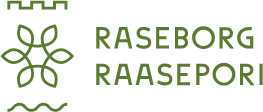 Bilaga till ansökan om avvikelse i fråga om behandling av avloppsvatten (Miljöskyddslagen 527/2014 156 d §)DIARIEFÖRINGSUPPGIFTERANVISNINGAR BILAGA 3DKangas, A. (red). Avloppsvatten i glesbygdsområden – Lagstiftning och praxis 2017. Miljöhandledning. Miljöministeriet. http://urn.fi/URN:ISBN:978-952-11-4740-1 Andra sociala hinder för betalningFastighetsspecifik avvikelse kan även sökas på sociala grunder. Detta kommer i fråga då långvarig arbetslöshet, sjukdom eller någon annan omständighet har försämrat fastig- hetsinnehavarens ekonomiska situation så att investeringen i ett avloppsvattensystem kan anses oskälig. När den kommunala myndigheten bedömer fastighetsinnehavarens ekonomiska status kan den ta hjälp av erfarenheter från tillämpningen av motsvarande bestämmelser med delvis mer exakta inkomstgränser. Den kommunala miljövårdsmyndigheten kan t.ex. begära ett utlåtande från socialmyndigheten, varvid uppgifter om fastighetsinnehavarens tillgångar m.m. endast behandlas av den berörda myndigheten.Ansökan skickas till: Miljöbyrån i Raseborgs stad, PB 58, 10611 Raseborg Ansökan skickas till: Miljöbyrån i Raseborgs stad, PB 58, 10611 Raseborg (Fylls i av myndigheten)DiarieanteckningMyndighetens kontaktuppgifterBilagan har inkommit 1. SÖKANDESökandens namnSökandens namnSökandens postadressSökandens postadressSökandens e-postadressSökandens telefonnummer2. NÄRMARE UPPGIFTER OM FASTIGHETSINNEHAVARNAS INKOMSTER OCH TILLGÅNGARAlla fastighetsinnehavares inkomsterRegelbunden månadsinkomst totalt för närvarande:       €/mån.(inkl. förvärvsinkomst, sociala förmåner, pensioner osv.)Sporadiska inkomster totalt:       €/mån.(bl.a. utdelningsinkomst, hyresinkomst, sporadiska löner och arvoden, andra oregelbundna inkomster)Kopior av beskattningsintyg över senast verkställda beskattning ska bifogas ansökan.Fastighetsinnehavarnas lånBolån, kapital:          €,      amortering/mån.          €/mån.Övriga lån, kapital:          €,      amortering/mån.          €/mån.Syftet med de övriga lånen:      Förutom bostadsfastigheten har den fastighetsinnehavare som bor i bostaden under de fem (5) senaste åren ägt och överlåtit andra bostäder, fastigheter eller outbrutna områden (bostäder, jordbruks- och skogslägenheter o.d.) Nej        Ja, ge en redogörelse:      Fordon (märke och modell, årsmodell):      Värdepapper, inkl. aktier, fondplaceringar och motsvarande (vad, antal, värde i euro):      Övriga medel (bl.a. bankkontosaldon i euro, övriga besparingar):      Närmare uppgifter om tillgångar:       Separat redogörelse bifogas3. NÄRMARE UPPGIFTER OM EKONOMISK OSKÄLIGHETUppskattning av kostnaderna för förbättring av systemet för behandling av avloppsvatten:Motivering till avvikelse på grund av oskälighet. Närmare uppgifter om ekonomisk oskälighet:Uppskattning av kostnaderna för förbättring av systemet för behandling av avloppsvatten:Motivering till avvikelse på grund av oskälighet. Närmare uppgifter om ekonomisk oskälighet:4. UNDERSKRIFTEROrt och datum          ____________________________________________________________________________________________________________Sökandens underskriftNamnförtydligande